The Second Word: AffirmationAnthem:                     Good Christians All Rejoice			             PageOffertory Invitation: (together)In the season of giving, let us give our hearts and the work of our hands in honor of the Christ Child.  
Organ Offertory:   Journey to Bethlehem                                            C. FranckOffertory Hym:      While Shepherds Watched Their Flocks, v.6                  75			         Offertory Prayer:  (together)Peace is Your gift O God: the peace of generosity, the peace of compassion, the peace of recognition, the peace of communion with each other.  Bless these gifts, O God, which will convey the peace of Christ.  Amen.  The Third Word: ContradictionHymn:                     All Poor Ones and Humble			                           68The Fourth Word: InspirationClosing Hymn:      Joy to the World			                           59Commissioning and Benediction:One:  God of the watching ones, the waiting ones, the slow and suffering
            ones, the angels in heaven, the child in the womb,
All:     Give us Your benediction, Your good word for our souls, that we
           might rest and rise in the kindness of Your company.  Amen.Organ Postlude:  Noel                                                                               DaquinUshering this week is provided by:				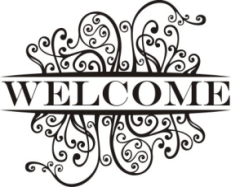 Ushers in Charge:  Jack Head	Greeters:	   Betty & Melvin BurtUshers:	    	   Betty & Ross Pilgrim, Don Blackmore,                                   Ruth Baker, Florence Head, Bruce Hunt*********************Office hours Monday December 30th: 10am-noon/1-3pmDecember 31st and January 1st: closedJanuary 2nd and on: regular hours         St. James United Church		   A Community of Friends in Faith 	         330 Elizabeth Avenue, St. John’s, NL A1B 1T9		              December 29, 2013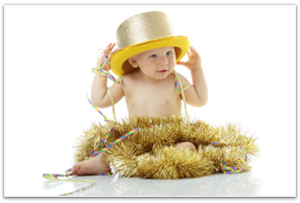              Happy New Year Everyone!!Administration/Office:  			722-1881Church Fax:				722-2998Church Email:				info@stjamesuc.orgChurch Web Site:  			www.stjamesuc.org
Emergency Pager:			727-4067
NL Conference:				www.newlabconf.comU.C. of Canada:				www.united-church.ca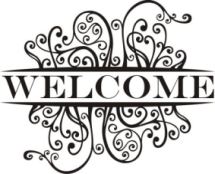       St. James United Church		  December 29, 2013/ 1st after Christmas/BaptismMinister:				       Rev. Terrie BurryMinister of Visitation/MUN Chaplain:	Rev. Pamela Jones-FitzgeraldMinister of Youth/Christian Education:	Susan Sheppard, DLMOrganist/Senior Choir Director:	Christine TillerAssistant Organist:	Gillian BurryChoir:	Senior     ___________________________________________________                   Please remain seated comfortably until invited to stand.   Organ Prelude:     What is That Lovely Fragrance?        	      Old French Carol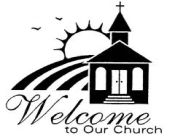 Welcome and Life & Work of St. JamesCall to Worship:  (responsive)One: Light in our darkness!  Joy in our song!
All:    Hope in our hearts!  Faith on our journey!
One: Come, O Christ, to each heart waiting here!
All:    You have come indeed!  In a new birth, a new incarnation, for this
          time and for all.  Amen.   

Opening Prayer: (together)
O God of the Christ Child, You are more than a newborn baby, You are more than the Spirit alive, You are more than Creator of all – you are God!  On this morning, the first Sunday morning after Your birth, help us to know Your presence, Your love, as the greatest gift of all.  Amen.Hymn:                     Good Christian Friends, Rejoice			 35
Children’s Time	Sacrament of Holy Baptism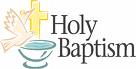 PresentationParent’s DeclarationParent’s Baptismal VowsCongregational Commitment:  (together, standing as you are able)We have heard the will of the parents.  We receive these children in Christ’s name as we ourselves have been received. We all belong to the one household of Christ. We will support these parents by providing an environment where love is shown and faith is nurtured.  Amen.Affirmation of Faith:                A New Creed                                                      918Prayer of Thanksgiving and Pouring of the Water:                                                    Action of BaptismPenelope Sierra-Anne Nancy Skinner, daughter of Kerstin Sarah Over and Steven Judson SkinnerHeidi Christine Belbin, daughter of Joanne Leah Jane and Robert Mark BelbinBlessing: (unison)	
May God bless you and keep you. May God’s face shine upon you and be gracious to you. May God look upon you with kindness and give you peace.THE WORDS OF ADVENTHymn:                                Hope Is a Star				                   7THE WITNESS OF SCRIPTUREHebrew Scripture:	 Isaiah 9: 26-7                                            The people have seen a great light.Solo:                                    Mary, did you know?                         Susan SheppardResponsive Reading:       Luke 1: 68-79	                                                          900                                             Song of ZechariahAnthem:                             See Amid The Winter’s Snow	                            GossGospel:   	           	 Luke 1: 26-38                                             Mary and the Angel GabrielThe First Word: IdentificationHymn:                                 What Child Is This?			                               74